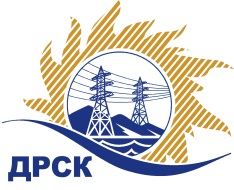 Акционерное Общество«Дальневосточная распределительная сетевая  компания»ПРОТОКОЛ № 437/УР-ВП по выбору победителя открытого электронного запроса предложений на право заключения договора на выполнение работ   «Прокладка кабельной вставки ВЛ 10 кВ Ленинского РЭС» филиала ЭС ЕАО закупка № 1076 раздел 1.1.  ГКПЗ 2016   ЕИС № 31603493510 (МСП)Форма голосования членов Закупочной комиссии: очно-заочная.ПРИСУТСТВОВАЛИ: 10 членов постоянно действующей Закупочной комиссии ОАО «ДРСК»  2-го уровня.ВОПРОСЫ, ВЫНОСИМЫЕ НА РАССМОТРЕНИЕ ЗАКУПОЧНОЙ КОМИССИИ: Об утверждении результатов процедуры переторжки.Об итоговой ранжировке заявок.О выборе победителя запроса предложений.РЕШИЛИ:По вопросу № 1Признать процедуру переторжки состоявшейсяУтвердить окончательные цены заявок участниковПо вопросу № 2Утвердить итоговую ранжировку заявокПо вопросу № 3 3.1 Планируемая стоимость закупки в соответствии с ГКПЗ: 3 150 166,24 руб. без учета НДС; 3 717 196,16 руб. с учетом НДС.3.2 Признать победителем запроса предложений «Прокладка кабельной вставки ВЛ 10 кВ Ленинского РЭС» для нужд филиала АО «ДРСК» «Электрические сети ЕАО»  участника, занявшего первое место в итоговой ранжировке по степени предпочтительности для заказчика: ООО "Амур-ЭП" (680032, Хабаровский край, г. Хабаровск, пр-кт 60 лет Октября, 128 А) на условиях: стоимость предложения 1 888 000,00 руб. (цена без НДС: 1 600 000,00 руб.). Условия оплаты: в течение 30 календарных дней с момента подписания актов выполненных работ. Срок выполнения работ: начало с момента заключения договора, окончание  – 31.12.2016 г. Гарантия на своевременное и качественное выполнение работ, а также на устранение дефектов, возникших по вине Подрядчика, составляет 24 месяца. Гарантии на материалы и оборудование, поставляемые Подрядчиком 24 месяца. Срок действия оферты до 31.12.2016 г.Ответственный секретарь Закупочной комиссии 2 уровня  		                                                               Т.В.ЧелышеваЧувашова О.В.(416-2) 397-242г.  Благовещенск«28» апреля 2016№п/пНаименование Участника закупки и его адресОбщая цена заявки до переторжки, руб. Общая цена заявки после переторжки, руб. ООО "Амур-ЭП" (680032, Хабаровский край, г. Хабаровск, пр-кт 60 лет Октября, 128 А)1 888 000,00 руб. (цена без НДС: 1 600 000,00 руб.)Заявка не поступила2.ООО "Сельэлектрострой" (679015, Россия, Еврейская автономная обл., г. Биробиджан, ул. Советская, д. 127 В)1 921 040,00 руб. (цена без НДС: 1 628 000,00 руб.)Заявка не поступила3ООО "ЭНЕРГОСИСТЕМА АМУР" (675000, Россия, Амурская область, г. Благовещенск, ул. Красноармейская, д. 102, литер А)2 973 753,40 руб. (цена без НДС: 2 520 130,00 руб.)Заявка не поступилаМесто в итоговой ранжировкеНаименование и адрес участникаЦена заявки до переторжки, руб.Окончательная цена заявки, руб.1 местоООО "Амур-ЭП" (680032, Хабаровский край, г. Хабаровск, пр-кт 60 лет Октября, 128 А)1 888 000,00 руб. (цена без НДС: 1 600 000,00 руб.)1 888 000,00 руб. (цена без НДС: 1 600 000,00 руб.)2 местоООО "Сельэлектрострой" (679015, Россия, Еврейская автономная обл., г. Биробиджан, ул. Советская, д. 127 В)1 921 040,00 руб. (цена без НДС: 1 628 000,00 руб.)1 921 040,00 руб. (цена без НДС: 1 628 000,00 руб.)3 местоООО "ЭНЕРГОСИСТЕМА АМУР" (675000, Россия, Амурская область, г. Благовещенск, ул. Красноармейская, д. 102, литер А)2 973 753,40 руб. (цена без НДС: 2 520 130,00 руб.)2 973 753,40 руб. (цена без НДС: 2 520 130,00 руб.)